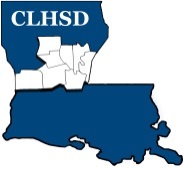 Central Louisiana Human Services DistrictAnnual Board Meeting Agenda July 7, 2022Call to Order/QuorumPrayer/PledgeRead and Approve the 2022 Annual  Meeting Agenda ANNUAL MEETINGPresent Slate of Officers H1Vote for Officers (Ballot) H2Seat new officers – New officers to the head of the table Adjourn annual meeting Central Louisiana Human Services DistrictRegular Board Meeting Agenda July 7, 2022  Read and Approve July 2022 Meeting AgendaRead and Approve the 2022 Regular Meeting AgendaSolicit Public Comment RequestsApproval of Minutes 	June 2022 Board Meeting Minutes District ReportsFinancial Report  H3ED Monthly Report H4Policy ReviewsIII.A. Global Governance Commitment –Michelle Breland H5III.B. Governance Style (and corresponding procedure) –Laura Jolly  H6III.C. Board Job Description – Dr. Moore H7III.D. Board Member Job Description (and corresponding procedure) – Candace Blood H8III.E. Calendar Planning (and corresponding procedure) – Doug Ryland  H9III.F. Chairperson's Role (and corresponding procedure) – Desirae Bruce  H10III.G. Board Member's Code of Conduct & Conflict of Interest (and corresponding procedure) –  Jessica Bryant – H11III.H. Board Committee Principles – Darrell Rodriguez H12III.I. Cost of Governance –  Kathy Scarborough  H13III.J. Board Attendance –Dr. Nichols  H14Board Business  Governance Manual Confirmation and Agreement (signature page) H15Verify Conflict of Interest Disclosure (signature statement)  H16 Questions/Comments as SolicitedNext Month –AugustPolicy ReviewsI. A. -  Global Ends Statement - to be reviewed by a board member or the board as wholeExecutive Limitations ReviewII. B. Treatment of Consumers – Rebecca CraigII. J. Ends Focus of Grants or Contracts – Rebecca CraigTraining Topic – Compliance – LAPAS Report  AnnouncementsNext meeting August 4, 2022Adjourn (Vote)